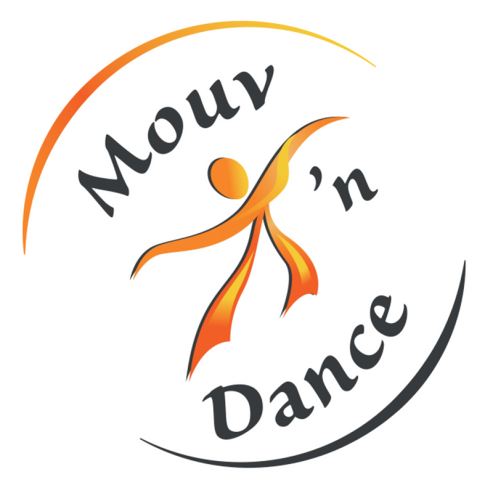 BULLETIN D’ADHESION SAISON 2022/2023NOM : ………………………………………  PRENOM : …………………………………..DATE DE NAISSANCE :……………………………….................................................... ADRESSE : ………………………………………………………………………………………	…………………………………………………………………………………........................ ……………………………………. ……………………………………@………………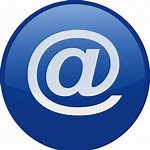 POUR L’ADHESION D’UN MINEUR :NOM ET PRENOM DES REPRESENTANTS LEGAUX : PERE : …………………………………….. ……………………… domicile …………….MERE : ……………………………………. ……………………… domicile …………….MAIL DU REPRESENTANT LEGAL : …………………………………@……………………RAYER LA MENTION INUTILE   J’autorise / je n’autorise pas mon enfant à quitter seul(e) le cours  J’autorise/  je n’autorise pas mon enfant à participer aux activités de l’association (spectacle, démonstration) NOM ET PRENOM DES PERSONNES A CONTACTER EN CAS D’URGENCE :		NOM : …………………………. PRENOM : ………………………… ……………………NOM DU MEDECIN TRAITANT : …………………………………………………………Problème médical (allergies …) : …………………………………………………………..RAYER LA MENTION INUTILE  J’autorise/ je n’autorise pas un responsable à prendre toutes les dispositions nécessaires en cas  d’accident.DROIT D'ADHESION Adhésion annuelle à l’association : 20 € ABONNEMENT ADULTES ET SENIORS: Le One by One : 180 € / an Le Médium : 280 € / an Le VIP (illimité salle et marche) : 330 € / an L'estival : 30 € (droit d’adhésion inclus)ABONNEMENT ENFANTS : Formule KIDS & ADOS 1 séance/semaine : 140 € / anL’association peut être amenée à vous communiquer des informations par mail, notamment la convocation à l’AG ou pour une annulation de dernière minute :RAYER LA MENTION INUTILE  J’autorise / je n’autorise pas l’association à m’envoyer des mailsDOCUMENTS A REMETTRE  LORS DE L’ADHESION : Formulaire d’inscription Certificat médical de moins de 6 mois pour les nouveaux adhérents ou adhérents        depuis plus de 3 ans Questionnaire de santé pour les adhérents depuis moins de 3 ans Règlement, échelonné ou comptant (cocher le moyen retenu) : 	 Chèque ……………………………………………………………………………	 Espèces …………………………………………………………………………..	 Virement…………………………………………………………………………..	 Coupons sport …………………………………………………………………..	 Chèques vacances ……………………………………………………………..AUTORISATION DE DROIT A L’IMAGEL’association MOUV’N DANCE peut être amenée à produire des vidéos et photographies au cours de manifestations ou séances de sport auxquelles vous assisterez. Celles-ci pourront être diffusées sur différents supports (radio, presse, flyers, livre …), pour se faire, nous devons savoir si vous nous autorisez à exploiter votre image, merci de cocher la réponse correspondant à votre choix :   J’autorise l’association MOUV’N DANCE à utiliser mon image  Je n’autorise pas l’association MOUV’N DANCE à utiliser mon imageEn acceptant, vous vous engagez à ne faire aucune restriction de votre droit à l’image et à ne demander aucune contrepartie à l’association.Fait à …………………............................                 Le …………………………………………SIGNATURE DU BULLETIN D’ADHESION :(Précédée de la mention « lu et approuvé ») CADRE RESERVE A L’ASSOCIATIONNUMERO ADHERENT :Siège social de l’association : 74 rue Pierre Loti - 17300 ROCHEFORT 07.82.00.71.75 – mouvndance17@yahoo.com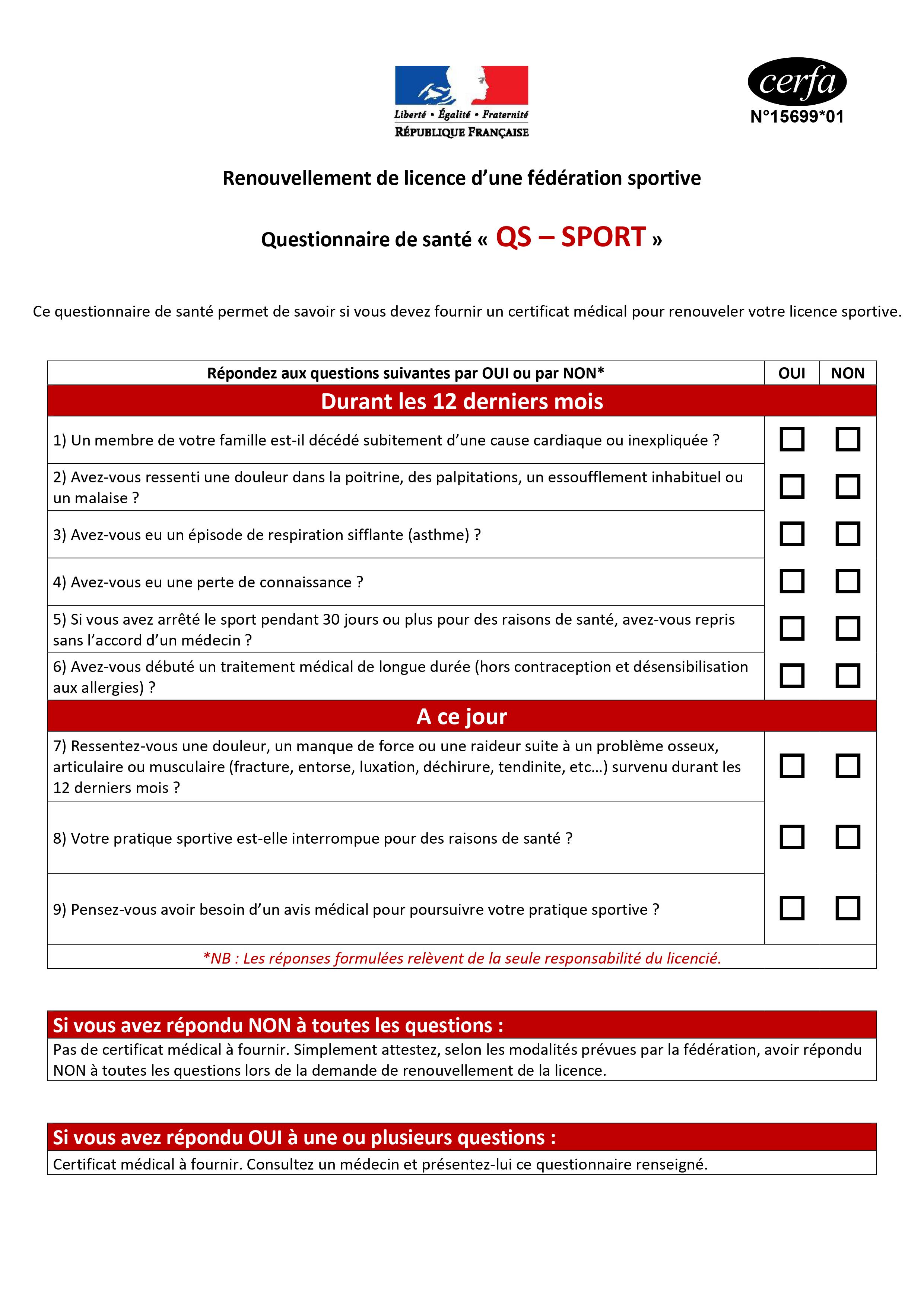 